Gérard Groote * 1340-1364,Fundador de los Hermanos de la vida comúnhttp://es.wikipedia.org/wiki/Gerardo_Groote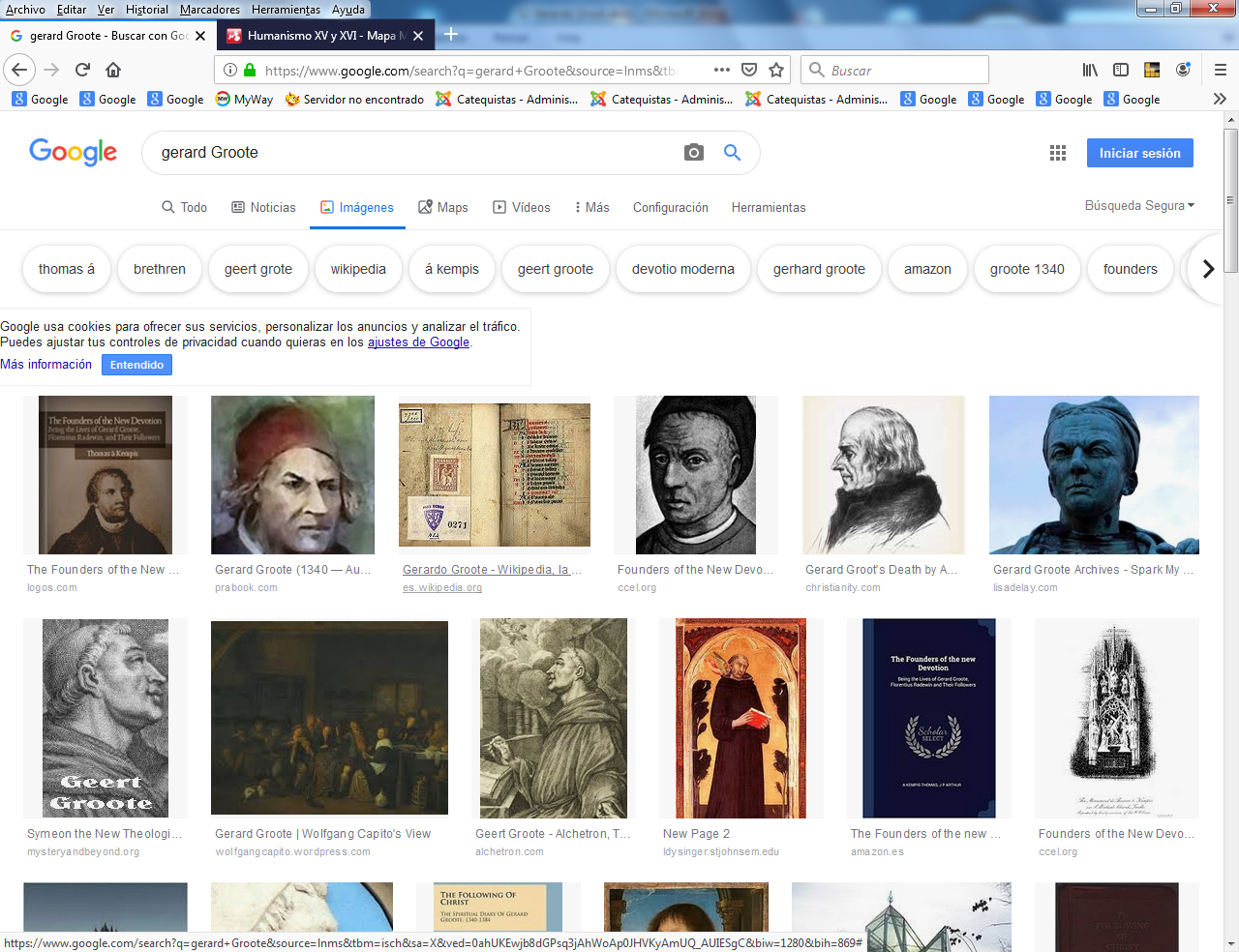     Conocer e imitar a este inquieto cristiano holandés, con sus deseos de ser humano y humanista, creador y acogedor de los tiempos nuevos,  amante de la perfección y del progreso, pensador sereno sobre todo consciente de la propia intimidad, es buena actitud para un catequista. Fue el iniciador de la "devotio moderna", centrada en el hombre y no en los libros. Es precisamente lo que hace bueno al catequista. Es descubrir un modelo para  al catequizando o para el alumno y superar así el texto del libros o  los conocimientos que se ofrecen. Para ello el catequista tiene que fomentar el valor de la interioridad y no sólo de la intimidad, de la propia  y de la cada uno de sus catequizandos o alumnos.     En néerlandais su nombre es Geert Grote, nacido en 1340 en Deventer, en los Países Bajos borgoñones, y fallecido en 1384. Era un clérigo (no sacerdote) que inicia una nueva corriente espiritual cultivando el valor de la persona en el catolicismo. Asi se fomentaba la  "devotio moderna". Y en esa línea  fundó la Hermandad de la Vida en Común.    Llamado Gerardo el Grande en Deventer, fue místico y pensador. Convertido, tras una vida mundana, en 1374, distribuyó sus bienes entre los pobres, renunció por humildad al sacerdocio. Pasó los últimos años de su vida recorriendo Países Bajos en misiones populares. En 1381 fundó en Deventer el grupo de Hermanos de la vida común, asociación de clérigos y de laicos deseosos de vivir según el espíritu del Evangelio; en ella floreció la llamada devotio moderna, cuyo mejor documento que la refleja fue la inmortal obra de la "Imitación de Cristo", de un miembro de su grupo,  Tomás de Kempis.    De familia acomodada de Deventer, huérfano a los diez años, realiza brillantes estudios universitarios en París y en Colonia. En 1374, « se convierte », y rechaza las ciencias profanas. Está muy influenciado por los místicos alemanes , sobre todo por Enrique Suso, de quién leyó el Horologium sapientiae (El Reloj de la Sabiduría) y de otro espiritual  Jan van Ruysbroek.    A partir de 1379 comienza a predicar de un modo itinerante a través de los Países Bajos: critica las costumbres eclesiásticas de su tiempo y predica la conversión. Aporta las bases de una nueva forma de vida religiosa – "hermandad", "oración", "pobreza", "vida en común". Y se basa en nueva concepción de la espiritualidad: mirar a la propia conciencia, y sentir la presencia divina en el alma y en el espíritu de cada uno"   Muere a los 44 años y sus aportaciones será desarrollados por sus discípulos, especialmente Florent Radewijns (vers 1350-1400). No se saben muchos más datos de él, pues fue hombre humilde y silencioso que, una vez convertido, sólo vivió del Evangelio y para el Evangelio.Obras    Gerardo Groot deja varias obras ascéticas y autobiográficas que permiten conocer sus orientaciones espirituales. La conversión del corazón y la práctica de las virtudes cristianas es lo que debe primar. La contemplación pierde su aspecto intelectual y se vuelve más simple. Insiste sobre la necesidad del despojamiento previo de aquel que va a rezar. Según Groot es necesario imitar la humanidad de Jesús de Nazaret y unir vida activa y contemplación.Gerardo Groote y la “Devotio Moderna”http://potnia.wordpress.com/2009/08/21/gerardo-groote-y-la-devotio-moderna/    Muchos creen que la renovación de la Iglesia católica se inició con el Concilio de Trento como respuesta a la reforma protestante Pero el estudio de los siglos precedentes demuestra que ésa, la renovación espiritual, era una inquietud que ya estaba presente con anterioridad en clérigos y en laicos, en autoridades y personajes sencillos del pueblo de Dios. Gerardo Groot fue uno de los laicos más influyentes.     En el siglo XIV toma forma en la conciencia de los fieles la diferencia entre la Iglesia como es y el ideal de la Iglesia como debe ser. De esa opinión surgirá una efervescencia espiritual de gran alcance, cuyas manifestaciones más interesantes serán: Wyclif en Inglaterra; Savonarola en Florencia, Jan Huss en Bohemia (actual república Checa) y Gerardo Groot y su “Devotio Moderna” en los Países Bajos.      Uno de los movimientos más fecundos de renovación espiritual fue la “Devotio Moderna“, corriente espiritual que brotó en la segunda mitad del XIV en los Países Bajos por obra de Gerardo Groot, corriente que se canalizó en la asociación de los “Hermanos de la Vida en Común“.    Gerardo Groot no fue sacerdote, aunque se dedicó a la predicación exhortando a guardar los mandamientos, asistir a los oficios divinos, cultivar mucho el silencio y la meditación  y ejercitar las obras de misericordia. En sus predicaciones reprendía los vicios, condenaba la usura y criticaba a los monjes vagabundos y a los sacerdotes que no cumplían con su misión. Su recomendación más frecuente era su insistencia en un cristianismo interior: Dios habita en l alma de cada uno: hay que mirar hacia el interior del propio yo, y no se debe exagetrar las devociones externas con sus acciones que no penetran en el interior.      A finales del siglo XIV (1374), Gerardo Groot cedió su casa a un grupo de mujeres para que viviesen en común, y redactó los estatutos de la comunidad: deberían vivir en común, sin clausura ni votos monásticos, ni hábito especial; y dedicadas a ejercicios espirituales y a labores manuales. Esta comunidad fue denominada “Hermanas de la Vida en Común“.      Mayor importancia alcanzaron los Hermanos, que se trataba de una institución de tipo nuevo que no quería ser una Orden Monástica y que aspiraban a realizar el ideal de la Iglesia primitiva. Pocos eran sacerdotes y, al entrar, prometían guardar pobreza y, aunque sin voto de pobreza, y continencia, aunque sin voto de castidad. Renunciaban a la propiedad individual de sus bienes, poniéndolo todo en común y sustentándose del fruto que producía el trabajo de cada uno. Este trabajo era manual y consistía principalmente en copiar códices.      Con el tiempo llegaron a dirigir algunos colegios. Erasmo de Rotterdam estudió de niño con ellos, y sus casas se multiplicaron en el siglo XV por todos los Países Bajos.   Esta devoción se llamaba moderna porque quería reaccionar contra la antigua, o sea, la de carácter más escolástico, más litúrgico. Todo para ellos se centra en la práctica: imitar en las acciones  a Cristo ( como hará Tomás Kempis), imitar su humildad, su paciencia, su obediencia, su sencillez, etc. Lo que quieren estos devotos es sentir las cosas espirituales.     Por último hay que subrayar su ascetismo y, de manera especial, su amor al a Biblia, características que encontramos en Erasmo, quien alabó mucho a este hombre espiritual y el género de vida de los que rezaban a Dios en la conciencia y no en los coros de las catedrales y monasterios.      Pero quizá la característica más propia de esta escuela metodización de la vida interior. La oración mental nadie la ha reglamentado tanto como ellos. Sabemos que los Hermanos de la Vida en Común de Deventer (Holanda) meditaban el sábado sobre los pecados; el domingo sobre el reino de los Cielos; el lunes sobre la muerte; el martes sobre los beneficios de Dios; el miércoles sobre el juicio; el jueves sobre el infierno; el viernes sobre la pasión.